NAVNIGHT, 3/1/17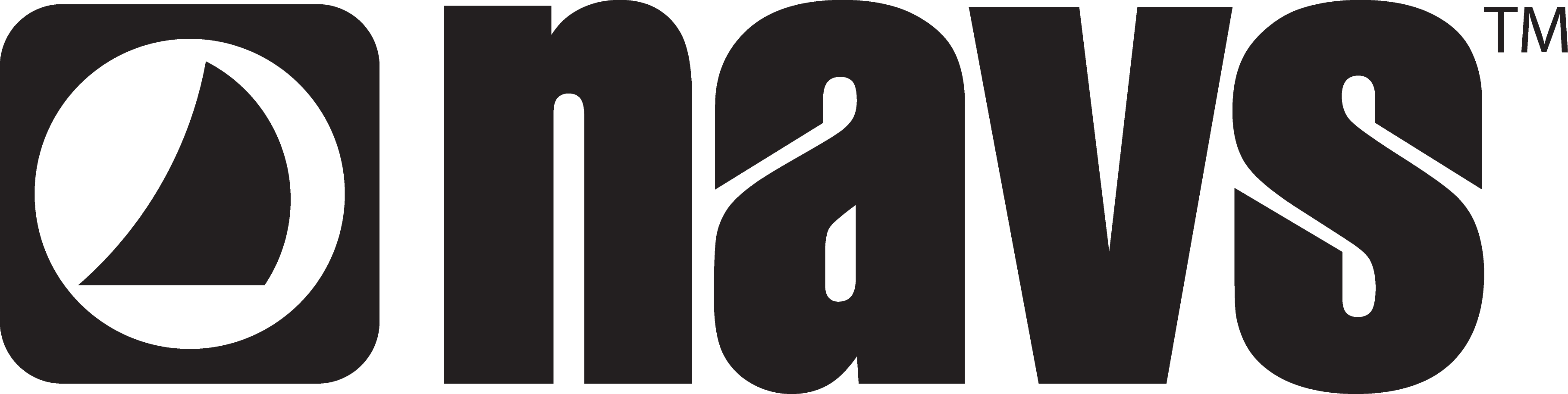 The Grand Story: CaptivityDanielGuest: Josiah StukenbergDaniel’s faithfulnessHe lives a life of c_______________.He lives a life of s_______________.He lives a life of p_______________.Daniel’s friends’ faithfulnessThey live a life marked by d________________.They live a life of f___________________.They live a life of t___________________.SIGN UP TONIGHT in the back for SPRING RETREAT MARCH 17-19 OR at uwwnavs.org/spring-retreat.  Price jumps $10 on Friday!NAVNIGHT, 3/1/17The Grand Story: CaptivityDanielGuest: Josiah StukenbergDaniel’s faithfulnessHe lives a life of c_______________.He lives a life of s_______________.He lives a life of p_______________.Daniel’s friends’ faithfulnessThey live a life marked by d________________.They live a life of f___________________.They live a life of t___________________.SIGN UP TONIGHT in the back for SPRING RETREAT MARCH 17-19 OR at uwwnavs.org/spring-retreat.  Price jumps $10 on Friday!